Deserts of the State Video Discussion Guide					Points:              |110https://www.youtube.com/watch?v=DevwfwfjRoE&list=PLMuHbwU3_XNpPptpkAQrtBuQJqcK65SKtSonoran Desert (Saguaro National Park) (5 points each)1.  Where is the only place on the Earth that you can find the Saguaro Cactus?2.  How much water can a Saguaro Cactus absorb during a rainstorm?3.  How long does a Saguaro Cactus Live?4.  What is unique about the spines of the Cholla?5.  Describe the daytime-to-nighttime temperature difference in the Sonoran Desert.6.  Describe some wildlife that are found in the Sonoran Desert.Great Basin Desert (Great Basin National Park) (5 points each)1.  Describe the “great basin of the Southwest” in greater detail.2.  What makes the Great Basin Desert so cold?3.  Describe how salt basins are formed in the Great Basin Desert.4.  How old can individual Bristle Cone Pine trees live?Mojave Desert (Joshua Tree National Park) (5 points each)1.  How does the climate of the Mojave Desert compare to that of other deserts in the state?2.  Which plant is unique to the Mojave Desert?3.  How was the Joshua Tree named?4.  What family does the Joshua Tree belong to?5.  What type of “terrain” allows you to find the California Fan Palm?Chihuahuan Desert (Big Bend National Park) (5 points each)1.  How does the elevation of the Chihuahuan Desert compare to the others?2.  Approximately how many species inhabit the Chihuahuan Desert?3.  What causes the change from cool mountain sides, to harsh desert?Deserts of the State1.  Using the space below, indicate the following deserts, in the following colors: (20 points)Sonoran: GreenMojave: OrangeGreat Basin: BlueChihuahuan: Brown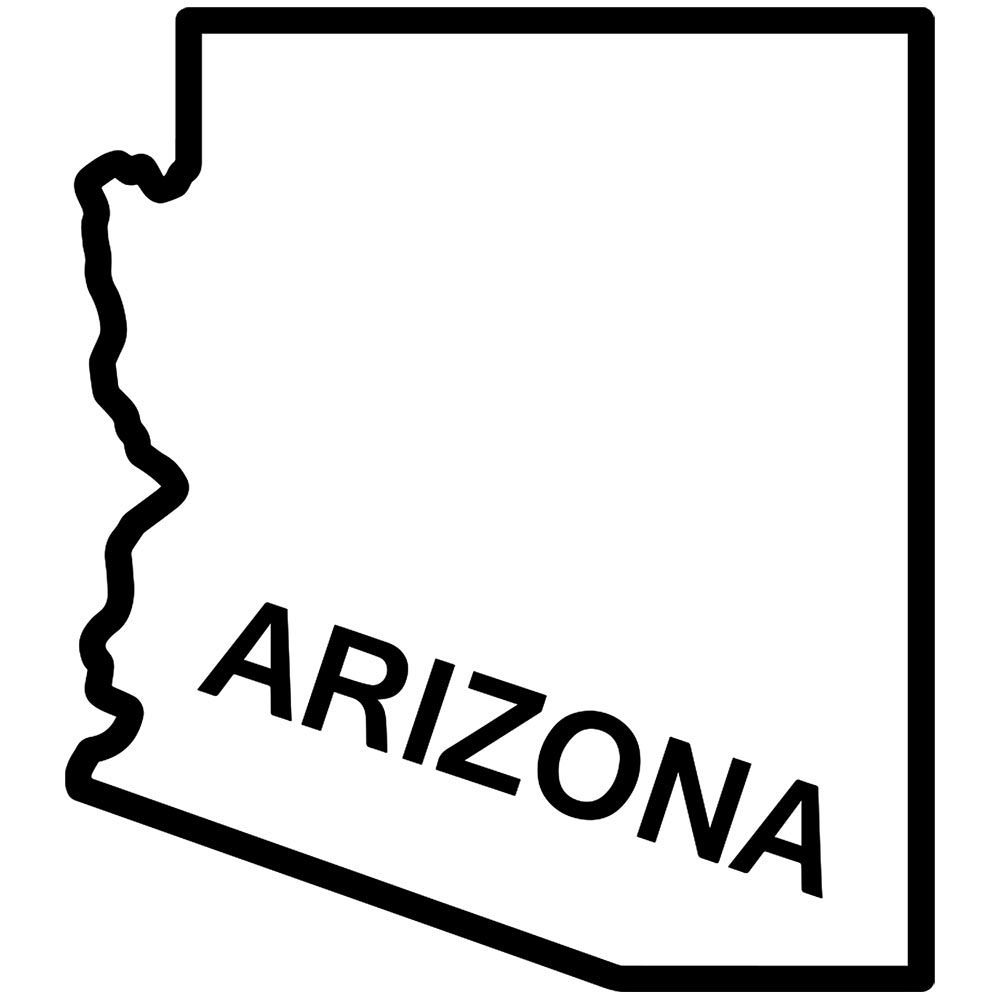 